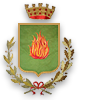 Spett.le COMUNE DI GALATONEProvincia di Lecce - Ufficio TariPiazza Ten. Col. A. Costadura, 1 - 73044 Galatone (Le) e-mail: tributi@comune.galatone.le.itMODELLO DI TRASMISSIONE DEI DATI INERENTI ALLA PRODUZIONE DI RIFIUTI URBANI DELLE UTENZE NON DOMESTICHE RACCOLTI FUORI DAL SERVIZIO PUBBLICOConsiderato che:Ai sensi dell’art. 198, comma 2-bis, del Decreto Legislativo 3/04/2006, n. 152, le utenze non domestiche possono conferire al di fuori del servizio pubblico i propri rifiuti urbani, previa dimostrazione di averli avviati tutti al recupero mediante attestazione rilasciata dal soggetto che effettua l’attività di recupero dei rifiuti stessi. Entro il 10 gennaio di ciascun anno, l'utenza non domestica dovrà altresì inviare al Comune le certificazioni rilasciate dagli esercenti degli impianti di selezione, trattamento e recupero dei rifiuti urbani avviati a recupero l'anno precedente, dando specifica evidenza a quelli avviati a riciclo. Le certificazioni devono essere rilasciate da parte dei gestori degli impianti in forma ufficiale e sotto forma di dichiarazione dei legali rappresentanti. Non sono pertanto accettate mail, meri estratti dai sistemi informatici, copie di FIR o altro.Relativamente alla/e utenza/e di cui ai seguenti datiConsapevole delle sanzioni penali e degli effetti previsti dagli artt. 75 e 76 del DPR 445/2000 per falsità in atti e dichiarazioni mendaci e sotto la propria personale responsabilità, ai fini della gestione dei rifiuti prodotti e dell’applicazione della TARIDICHIARAche i rifiuti urbani prodotti, meglio elencati nella tabella seguente, sono stati avviati al recupero mediante i soggetti autorizzati sottoindicati, con i quali è stato stipulato apposito contrattodi essere consapevole che:il Comune e il Gestore del servizio hanno la facoltà di effettuare controlli ed ispezioni al fine di verificare la coerenza e la correttezza delle rendicontazioni presentate rispetto all’attività svolta ed alle quantità prodotte. Nel caso di comportamenti non corretti o dichiarazioni mendaci, gli stessi saranno sanzionati, salvo più gravi violazioni, attraverso il recupero della TARI dovuta e l’applicazione della disciplina prevista per le dichiarazioni infedeli;Allega alla presente :documentazione comprovante l’esistenza di un accordo contrattuale con il/i soggetto/i debitamente autorizzato/i che effettua l’attività di recupero:____________________________________________________________________________________________________________________________________________________________________________________________________________________________________________________________________________________________________________________________________________________________________________________________________________________________________________________________________________________________________certificazioni rilasciate dagli esercenti degli impianti di selezione, trattamento e recupero dei rifiuti urbani avviati a recupero l'anno precedente. Le certificazioni devono essere rilasciate da parte dei gestori degli impianti in forma ufficiale e sotto forma di dichiarazione dei legali rappresentanti. Non sono pertanto accettate mail, meri estratti dai sistemi informatici, copie di FIR o altro.ALTROINFORMATIVA PER IL CONTRIBUENTEll/La sottoscritto/a dichiara di aver preso visione dell'informativa ai sensi dell'art. 13 del Regolamento CE 27 aprile 2016, n.2016/679/UE, circa il trattamento dei dati personali raccolti con la presente richiesta e, in  particolare, che tali dati saranno trattati, anche mediante sistemi automatizzati, esclusivamente per lo svolgimento delle funzioni istituzionali dell’Ente per le quali la presente richiesta viene resa, e di acconsentire, ai sensi dell'art. 6 e 7 del predetto Regolamento, al trattamento dei propri dati personali, svolto con le modalità e per le finalità indicate, ed in conformità alle norme legislative e regolamentari vigenti e applicabili.Data ……………………………………………	Firma del dichiarante				___________________________________ indirizzoCat.FoglioPart.SubMQtassatiDestinazione d’usoFrazioneFrazioneDescrizioneDescrizioneEERSoggetto privato incaricato del servizioQuantitativo (Kg/anno)di rifiuti avviati a ricicloRifiuti OrganiciRifiuti OrganiciRifiuti biodegradabili di cucine e menseRifiuti biodegradabili di cucine e mense200108Rifiuti OrganiciRifiuti Organicirifiuti biodegradabilirifiuti biodegradabili200201Rifiuti OrganiciRifiuti Organicirifiuti dei mercatirifiuti dei mercati200302Carta Cartoneeimballaggi in carta e cartoneimballaggi in carta e cartone150101Carta Cartoneecarta e cartonecarta e cartone200101PlasticaPlasticaimballaggi in plasticaimballaggi in plastica150102PlasticaPlasticaplasticaplastica200139LegnoLegnoimballaggi in legnoimballaggi in legno150103LegnoLegnolegno, diverso da quello di cui alla voce 200137*legno, diverso da quello di cui alla voce 200137*200138MetalloMetalloimballaggi metalliciimballaggi metallici150104MetalloMetallometallometallo200140Imballaggi CompositiImballaggi Compositiimballaggi compositimateriali150105MultimaterialeMultimaterialeimballaggi	in materiali mistiimballaggi	in materiali misti150106VetroVetroimballaggi in vetroimballaggi in vetro150107vetrovetro200102TessileTessileimballaggi in materia tessileimballaggi in materia tessile150109TessileTessileabbigliamentoabbigliamento200110TessileTessileprodotti tessiliprodotti tessili200111TonerTonertoner per stampa esauriti diversi da quelli di cui alla voce 080317*toner per stampa esauriti diversi da quelli di cui alla voce 080317*080318IngombrantiIngombrantirifiuti ingombrantirifiuti ingombranti200307Vernici, Inchiostri, Adesivi ResineEvernici, inchiostri, adesivi e resine diversi da quelli di cui alla voce 200127vernici, inchiostri, adesivi e resine diversi da quelli di cui alla voce 200127200128DetergentiDetergentidetergenti diversi da quelli di cui alla voce 200129*detergenti diversi da quelli di cui alla voce 200129*200130Altri RifiutiAltri Rifiutialtri	rifiuti biodegradabilinon200203Rifiuti Urbani IndifferenziatiRifiuti Urbani Indifferenziatirifiuti indifferenziatiurbani200301